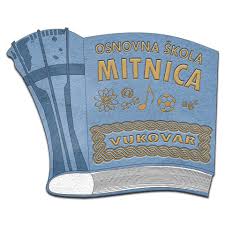    REPUBLIKA HRVATSKAOSNOVNA ŠKOLA MITNICA           V U K O V A RKLASA: 009-01/20-01/24URBOJ: 2188-106-01-20-01U Vukovaru, 09.11.2020.Sukladno članku 72. Statuta Osnovne škole Mitnica, Vukovar, ravnateljica Dubravka Lemac donosi:ODLUKU O  OSOBAMA ODGOVORNIM ZA OBRADU OSOBNIH PODATAKA U OSNOVNOJ ŠKOLI MITNICA, VUKOVAR Članak 1. 
U Osnovnoj školi Mitnica, Vukovar vrši se obrada slijedećih osobnih podataka:Osobni podaci radnikaOsobni podaci učenikaOsobni podaci o zdravstvenom stanju učenikaOsobni podaci učenika s posebnim potrebama-primjereni oblik školovanjaOsobni podaci o članovima tijela upravljanja, školskog odboraOsobni podaci kandidata koji sudjeluju u natječajnom postupku za zasnivanje radnog odnosaOsobni podaci vanjskih suradnikaOsobni podaci osoba na stručnom usavršavanju za rad bez zasnivanja radnog odnosaOsobni podaci pomoćnika u nastaviČlanak 2. 
Osobama odgovornim za obradu osobnih podataka imenuju se:ANITA VUKAS, zaposlena na radnom mjestu tajnika Škole, imenuje se odgovornom osobom za obradu osobnih podataka radnika, osobnih podataka učenika, osobnih podataka o članovima tijela upravljanja-Školskog odbora, osobnih podataka o kandidatima koji sudjeluju u natječajnom postupku za zasnivanje radnog odnosa i osobnih podataka pomoćnika u nastavi.NEVENKA ĐUMIĆ zaposlena na radnom mjestu voditelja računovodstva Škole imenuje se odgovornom osobom za obradu osobnih podataka radnika vezani za obračun plaće (podaci o plaći, bolovanju,  obustava na plaći, podaci o računima radnika i drugi podaci o radnicima), osobnih podataka učenika.ANDRIJANA MILIČEVIĆ zaposlena na radnom mjestu stručnog suradnika pedagoga Škole imenuje se odgovornom osobom za obradu osobnih podataka učenika Škole.UNA BILANDŽIJA zaposlena na radnom mjestu stručnog suradnika psihologa Škole imenuje se odgovornom osobom za obradu osobnih podataka učenika i osobnih podataka učenika s posebnim potrebama-primjereni oblik školovanja.Učitelji razredne i predmetne nastave koji sudjeluju u prikupljanju i obradi osobnih podataka učenika, imenuju se odgovornim osobama za obradu osobnih podataka učenika koje unose u matične knjige učenika, e-matice Ministarstva znanosti i obrazovanja, e-dnevnika i imenika učenika.
Članak 3.Imenovane osobe iz članka 2. Ove Odluke obavljaju poslove obrade i prikupljanja osobnih podataka, poslove vezane za upisivanje podataka u evidenciju aktivnosti te druge poslove vezane za obradu osobnih podataka propisane Općom uredbom o zaštiti podataka (GDPR).Članak 4.
Ova odluka stupa na snagu danom donošenja.        Ravnateljica:
_________________________       Dubravka Lemac, mag.gl.ped.DOSTAVITI: Imenovanim odgovornim osobama, ovdjePismohrana, ovdjeOglasna ploča